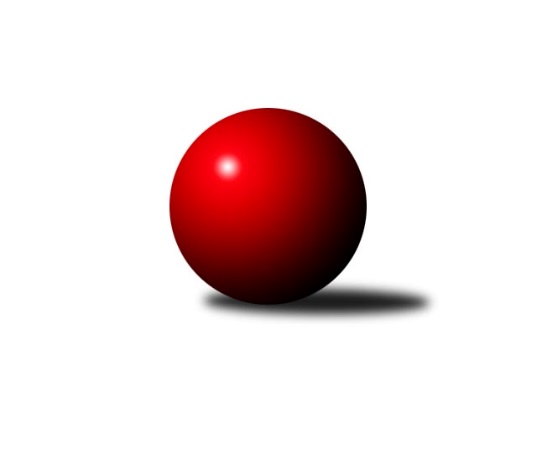 Č.10Ročník 2009/2010	15.8.2024 Krajský přebor OL 2009/2010Statistika 10. kolaTabulka družstev:		družstvo	záp	výh	rem	proh	skore	sety	průměr	body	plné	dorážka	chyby	1.	TJ Kovohutě Břidličná ˝B˝	9	7	0	2	96 : 48 	(58.5 : 49.5)	2481	14	1713	768	37.7	2.	KK Zábřeh  ˝C˝	9	7	0	2	92 : 52 	(57.5 : 44.5)	2448	14	1701	747	36.6	3.	KKŽ Šternberk ˝A˝	10	7	0	3	98 : 62 	(64.0 : 56.0)	2476	14	1725	751	40.4	4.	Spartak Přerov ˝C˝	9	7	0	2	88 : 56 	(57.5 : 50.5)	2541	14	1738	803	32.6	5.	TJ Horní Benešov ˝C˝	9	5	0	4	78 : 66 	(64.0 : 44.0)	2464	10	1702	762	34.3	6.	KK Šumperk ˝C˝	10	5	0	5	81 : 79 	(58.0 : 62.0)	2469	10	1705	764	38.6	7.	KK Lipník nad Bečvou ˝A˝	9	4	0	5	78 : 66 	(58.5 : 43.5)	2462	8	1711	751	38.2	8.	TJ Tatran Litovel	10	4	0	6	77 : 83 	(63.5 : 56.5)	2464	8	1704	760	35.4	9.	TJ Pozemstav Prostějov	9	4	0	5	67 : 77 	(49.5 : 46.5)	2453	8	1724	729	39.8	10.	SK Olomouc Sigma MŽ	9	4	0	5	62 : 82 	(51.0 : 57.0)	2475	8	1715	761	37.6	11.	SKK Jeseník ˝B˝	9	3	0	6	58 : 86 	(48.5 : 59.5)	2401	6	1676	725	41.3	12.	TJ Sokol Mohelnice	9	2	0	7	45 : 99 	(40.0 : 68.0)	2414	4	1694	720	46.6	13.	TJ Horní Benešov ˝E˝	9	1	0	8	40 : 104 	(31.5 : 64.5)	2371	2	1652	719	41.9Tabulka doma:		družstvo	záp	výh	rem	proh	skore	sety	průměr	body	maximum	minimum	1.	KK Zábřeh  ˝C˝	5	5	0	0	60 : 20 	(38.5 : 21.5)	2549	10	2636	2508	2.	KK Lipník nad Bečvou ˝A˝	5	4	0	1	59 : 21 	(38.5 : 15.5)	2423	8	2476	2296	3.	Spartak Přerov ˝C˝	4	4	0	0	46 : 18 	(28.5 : 19.5)	2598	8	2618	2579	4.	TJ Horní Benešov ˝C˝	5	4	0	1	50 : 30 	(37.0 : 23.0)	2519	8	2600	2418	5.	TJ Pozemstav Prostějov	5	4	0	1	47 : 33 	(32.5 : 15.5)	2482	8	2510	2466	6.	KKŽ Šternberk ˝A˝	4	3	0	1	46 : 18 	(27.5 : 20.5)	2471	6	2533	2438	7.	KK Šumperk ˝C˝	5	3	0	2	44 : 36 	(29.5 : 30.5)	2597	6	2664	2486	8.	SKK Jeseník ˝B˝	5	3	0	2	44 : 36 	(32.5 : 27.5)	2448	6	2539	2316	9.	TJ Tatran Litovel	6	3	0	3	51 : 45 	(40.5 : 31.5)	2527	6	2559	2473	10.	SK Olomouc Sigma MŽ	3	2	0	1	26 : 22 	(21.0 : 15.0)	2524	4	2556	2488	11.	TJ Kovohutě Břidličná ˝B˝	4	2	0	2	34 : 30 	(24.5 : 23.5)	2388	4	2449	2362	12.	TJ Sokol Mohelnice	4	2	0	2	32 : 32 	(23.0 : 25.0)	2536	4	2617	2454	13.	TJ Horní Benešov ˝E˝	5	0	0	5	18 : 62 	(21.5 : 38.5)	2409	0	2459	2344Tabulka venku:		družstvo	záp	výh	rem	proh	skore	sety	průměr	body	maximum	minimum	1.	TJ Kovohutě Břidličná ˝B˝	5	5	0	0	62 : 18 	(34.0 : 26.0)	2504	10	2673	2368	2.	KKŽ Šternberk ˝A˝	6	4	0	2	52 : 44 	(36.5 : 35.5)	2477	8	2658	2310	3.	Spartak Přerov ˝C˝	5	3	0	2	42 : 38 	(29.0 : 31.0)	2529	6	2692	2435	4.	KK Zábřeh  ˝C˝	4	2	0	2	32 : 32 	(19.0 : 23.0)	2423	4	2580	2199	5.	KK Šumperk ˝C˝	5	2	0	3	37 : 43 	(28.5 : 31.5)	2437	4	2586	2202	6.	SK Olomouc Sigma MŽ	6	2	0	4	36 : 60 	(30.0 : 42.0)	2467	4	2521	2399	7.	TJ Horní Benešov ˝C˝	4	1	0	3	28 : 36 	(27.0 : 21.0)	2478	2	2584	2393	8.	TJ Tatran Litovel	4	1	0	3	26 : 38 	(23.0 : 25.0)	2448	2	2515	2356	9.	TJ Horní Benešov ˝E˝	4	1	0	3	22 : 42 	(10.0 : 26.0)	2359	2	2459	2175	10.	TJ Pozemstav Prostějov	4	0	0	4	20 : 44 	(17.0 : 31.0)	2445	0	2568	2319	11.	KK Lipník nad Bečvou ˝A˝	4	0	0	4	19 : 45 	(20.0 : 28.0)	2472	0	2532	2389	12.	SKK Jeseník ˝B˝	4	0	0	4	14 : 50 	(16.0 : 32.0)	2389	0	2521	2244	13.	TJ Sokol Mohelnice	5	0	0	5	13 : 67 	(17.0 : 43.0)	2390	0	2631	2271Tabulka podzimní části:		družstvo	záp	výh	rem	proh	skore	sety	průměr	body	doma	venku	1.	TJ Kovohutě Břidličná ˝B˝	9	7	0	2	96 : 48 	(58.5 : 49.5)	2481	14 	2 	0 	2 	5 	0 	0	2.	KK Zábřeh  ˝C˝	9	7	0	2	92 : 52 	(57.5 : 44.5)	2448	14 	5 	0 	0 	2 	0 	2	3.	KKŽ Šternberk ˝A˝	10	7	0	3	98 : 62 	(64.0 : 56.0)	2476	14 	3 	0 	1 	4 	0 	2	4.	Spartak Přerov ˝C˝	9	7	0	2	88 : 56 	(57.5 : 50.5)	2541	14 	4 	0 	0 	3 	0 	2	5.	TJ Horní Benešov ˝C˝	9	5	0	4	78 : 66 	(64.0 : 44.0)	2464	10 	4 	0 	1 	1 	0 	3	6.	KK Šumperk ˝C˝	10	5	0	5	81 : 79 	(58.0 : 62.0)	2469	10 	3 	0 	2 	2 	0 	3	7.	KK Lipník nad Bečvou ˝A˝	9	4	0	5	78 : 66 	(58.5 : 43.5)	2462	8 	4 	0 	1 	0 	0 	4	8.	TJ Tatran Litovel	10	4	0	6	77 : 83 	(63.5 : 56.5)	2464	8 	3 	0 	3 	1 	0 	3	9.	TJ Pozemstav Prostějov	9	4	0	5	67 : 77 	(49.5 : 46.5)	2453	8 	4 	0 	1 	0 	0 	4	10.	SK Olomouc Sigma MŽ	9	4	0	5	62 : 82 	(51.0 : 57.0)	2475	8 	2 	0 	1 	2 	0 	4	11.	SKK Jeseník ˝B˝	9	3	0	6	58 : 86 	(48.5 : 59.5)	2401	6 	3 	0 	2 	0 	0 	4	12.	TJ Sokol Mohelnice	9	2	0	7	45 : 99 	(40.0 : 68.0)	2414	4 	2 	0 	2 	0 	0 	5	13.	TJ Horní Benešov ˝E˝	9	1	0	8	40 : 104 	(31.5 : 64.5)	2371	2 	0 	0 	5 	1 	0 	3Tabulka jarní části:		družstvo	záp	výh	rem	proh	skore	sety	průměr	body	doma	venku	1.	SKK Jeseník ˝B˝	0	0	0	0	0 : 0 	(0.0 : 0.0)	0	0 	0 	0 	0 	0 	0 	0 	2.	KK Šumperk ˝C˝	0	0	0	0	0 : 0 	(0.0 : 0.0)	0	0 	0 	0 	0 	0 	0 	0 	3.	KK Zábřeh  ˝C˝	0	0	0	0	0 : 0 	(0.0 : 0.0)	0	0 	0 	0 	0 	0 	0 	0 	4.	TJ Horní Benešov ˝C˝	0	0	0	0	0 : 0 	(0.0 : 0.0)	0	0 	0 	0 	0 	0 	0 	0 	5.	KK Lipník nad Bečvou ˝A˝	0	0	0	0	0 : 0 	(0.0 : 0.0)	0	0 	0 	0 	0 	0 	0 	0 	6.	KKŽ Šternberk ˝A˝	0	0	0	0	0 : 0 	(0.0 : 0.0)	0	0 	0 	0 	0 	0 	0 	0 	7.	TJ Kovohutě Břidličná ˝B˝	0	0	0	0	0 : 0 	(0.0 : 0.0)	0	0 	0 	0 	0 	0 	0 	0 	8.	TJ Pozemstav Prostějov	0	0	0	0	0 : 0 	(0.0 : 0.0)	0	0 	0 	0 	0 	0 	0 	0 	9.	TJ Tatran Litovel	0	0	0	0	0 : 0 	(0.0 : 0.0)	0	0 	0 	0 	0 	0 	0 	0 	10.	TJ Sokol Mohelnice	0	0	0	0	0 : 0 	(0.0 : 0.0)	0	0 	0 	0 	0 	0 	0 	0 	11.	SK Olomouc Sigma MŽ	0	0	0	0	0 : 0 	(0.0 : 0.0)	0	0 	0 	0 	0 	0 	0 	0 	12.	TJ Horní Benešov ˝E˝	0	0	0	0	0 : 0 	(0.0 : 0.0)	0	0 	0 	0 	0 	0 	0 	0 	13.	Spartak Přerov ˝C˝	0	0	0	0	0 : 0 	(0.0 : 0.0)	0	0 	0 	0 	0 	0 	0 	0 Zisk bodů pro družstvo:		jméno hráče	družstvo	body	zápasy	v %	dílčí body	sety	v %	1.	Jakub Mokoš 	TJ Tatran Litovel 	20	/	10	(100%)		/		(%)	2.	Petr Vácha 	Spartak Přerov ˝C˝ 	18	/	9	(100%)		/		(%)	3.	Pavel  Ďuriš ml. 	KKŽ Šternberk ˝A˝ 	18	/	10	(90%)		/		(%)	4.	Jitka Szczyrbová 	KK Lipník nad Bečvou ˝A˝ 	14	/	9	(78%)		/		(%)	5.	Zdeněk Fiury ml. ml.	TJ Kovohutě Břidličná ˝B˝ 	14	/	9	(78%)		/		(%)	6.	Jindřich Gavenda 	KKŽ Šternberk ˝A˝ 	14	/	10	(70%)		/		(%)	7.	Rostislav Petřík 	Spartak Přerov ˝C˝ 	13	/	9	(72%)		/		(%)	8.	Zdeněk Macháček ml 	KK Lipník nad Bečvou ˝A˝ 	13	/	9	(72%)		/		(%)	9.	Zdeněk Kment 	TJ Horní Benešov ˝C˝ 	12	/	7	(86%)		/		(%)	10.	Petr Otáhal 	TJ Kovohutě Břidličná ˝B˝ 	12	/	8	(75%)		/		(%)	11.	Václav Kovařík 	TJ Pozemstav Prostějov 	12	/	8	(75%)		/		(%)	12.	Rostislav  Cundrla 	SKK Jeseník ˝B˝ 	12	/	8	(75%)		/		(%)	13.	Zdeněk Chmela ml.	TJ Kovohutě Břidličná ˝B˝ 	12	/	8	(75%)		/		(%)	14.	Jan Kolář 	KK Zábřeh  ˝C˝ 	12	/	9	(67%)		/		(%)	15.	Emil Pick 	KKŽ Šternberk ˝A˝ 	12	/	9	(67%)		/		(%)	16.	Petr Rak 	TJ Horní Benešov ˝C˝ 	10	/	5	(100%)		/		(%)	17.	Martin Sedlář 	KK Šumperk ˝C˝ 	10	/	5	(100%)		/		(%)	18.	Zdeněk Fiury st. st.	TJ Kovohutě Břidličná ˝B˝ 	10	/	7	(71%)		/		(%)	19.	Josef Veselý 	TJ Kovohutě Břidličná ˝B˝ 	10	/	7	(71%)		/		(%)	20.	Zdeněk   Macháček st. 	KK Lipník nad Bečvou ˝A˝ 	10	/	8	(63%)		/		(%)	21.	Zdeněk Šebesta 	TJ Sokol Mohelnice 	10	/	9	(56%)		/		(%)	22.	Milan Vymazal 	KK Šumperk ˝C˝ 	10	/	9	(56%)		/		(%)	23.	Josef Sitta st. 	KK Zábřeh  ˝C˝ 	10	/	9	(56%)		/		(%)	24.	Miroslav Hyc 	SK Olomouc Sigma MŽ 	10	/	9	(56%)		/		(%)	25.	Jaromíra Smejkalová 	SKK Jeseník ˝B˝ 	10	/	9	(56%)		/		(%)	26.	Michal Blažek 	TJ Horní Benešov ˝C˝ 	10	/	9	(56%)		/		(%)	27.	Alexandr Rájoš 	KK Šumperk ˝C˝ 	10	/	9	(56%)		/		(%)	28.	Jaroslav Jílek 	TJ Sokol Mohelnice 	9	/	9	(50%)		/		(%)	29.	Jaromír Vondra 	KK Šumperk ˝C˝ 	8	/	4	(100%)		/		(%)	30.	Jan Stískal 	TJ Pozemstav Prostějov 	8	/	7	(57%)		/		(%)	31.	Eva Křápková 	SKK Jeseník ˝B˝ 	8	/	7	(57%)		/		(%)	32.	Jiří Srovnal 	KK Zábřeh  ˝C˝ 	8	/	7	(57%)		/		(%)	33.	Jaromír Janošec 	TJ Tatran Litovel 	8	/	8	(50%)		/		(%)	34.	Martin Zaoral 	TJ Pozemstav Prostějov 	8	/	8	(50%)		/		(%)	35.	Michael Dostál 	TJ Horní Benešov ˝C˝ 	8	/	8	(50%)		/		(%)	36.	Petr Dankovič 	TJ Horní Benešov ˝C˝ 	8	/	9	(44%)		/		(%)	37.	Jiří Malíšek 	SK Olomouc Sigma MŽ 	8	/	9	(44%)		/		(%)	38.	Rostislav Pelz 	KK Lipník nad Bečvou ˝A˝ 	8	/	9	(44%)		/		(%)	39.	Petr Pick 	KKŽ Šternberk ˝A˝ 	8	/	9	(44%)		/		(%)	40.	Jaromír Martiník 	TJ Horní Benešov ˝E˝ 	7	/	8	(44%)		/		(%)	41.	Miroslav Sigmund 	TJ Tatran Litovel 	7	/	9	(39%)		/		(%)	42.	Richard Štětka 	KK Lipník nad Bečvou ˝A˝ 	7	/	9	(39%)		/		(%)	43.	Jiří Michálek 	KK Zábřeh  ˝C˝ 	6	/	3	(100%)		/		(%)	44.	Jiří Kohoutek 	Spartak Přerov ˝C˝ 	6	/	4	(75%)		/		(%)	45.	Petr Axman 	TJ Tatran Litovel 	6	/	4	(75%)		/		(%)	46.	Jiří Fárek 	SKK Jeseník ˝B˝ 	6	/	5	(60%)		/		(%)	47.	Miroslav Fric 	KK Šumperk ˝C˝ 	6	/	5	(60%)		/		(%)	48.	Martin Liška 	KK Zábřeh  ˝C˝ 	6	/	5	(60%)		/		(%)	49.	Miroslav Adámek 	TJ Pozemstav Prostějov 	6	/	5	(60%)		/		(%)	50.	Ondřej Machút 	SK Olomouc Sigma MŽ 	6	/	7	(43%)		/		(%)	51.	František Baslar 	SK Olomouc Sigma MŽ 	6	/	7	(43%)		/		(%)	52.	Václav Šubert 	KKŽ Šternberk ˝A˝ 	6	/	7	(43%)		/		(%)	53.	Vilém Zeiner 	KK Lipník nad Bečvou ˝A˝ 	6	/	7	(43%)		/		(%)	54.	Ludvík Vymazal 	TJ Tatran Litovel 	6	/	7	(43%)		/		(%)	55.	Michal Klich 	TJ Horní Benešov ˝C˝ 	6	/	8	(38%)		/		(%)	56.	Miloslav Krchov 	TJ Kovohutě Břidličná ˝B˝ 	6	/	8	(38%)		/		(%)	57.	Stanislav Feike 	TJ Pozemstav Prostějov 	6	/	8	(38%)		/		(%)	58.	Pavel Jüngling 	SK Olomouc Sigma MŽ 	6	/	9	(33%)		/		(%)	59.	Rostislav Krejčí 	TJ Sokol Mohelnice 	6	/	9	(33%)		/		(%)	60.	Petr Malíšek 	SK Olomouc Sigma MŽ 	6	/	9	(33%)		/		(%)	61.	Michal Symerský 	Spartak Přerov ˝C˝ 	5	/	5	(50%)		/		(%)	62.	Michal Albrecht 	KK Zábřeh  ˝C˝ 	4	/	2	(100%)		/		(%)	63.	Iveta Krejčová 	TJ Sokol Mohelnice 	4	/	2	(100%)		/		(%)	64.	Dominik Prokop 	KK Zábřeh  ˝C˝ 	4	/	2	(100%)		/		(%)	65.	Jaroslav Navrátil 	TJ Tatran Litovel 	4	/	3	(67%)		/		(%)	66.	Jiří Karafiát 	KK Zábřeh  ˝C˝ 	4	/	4	(50%)		/		(%)	67.	Jiří Vrba 	SKK Jeseník ˝B˝ 	4	/	4	(50%)		/		(%)	68.	Jan Karlík 	Spartak Přerov ˝C˝ 	4	/	4	(50%)		/		(%)	69.	Václav Kupka 	KK Zábřeh  ˝C˝ 	4	/	4	(50%)		/		(%)	70.	Robert Kučerka 	TJ Horní Benešov ˝C˝ 	4	/	5	(40%)		/		(%)	71.	Luděk Zeman 	TJ Horní Benešov ˝E˝ 	4	/	5	(40%)		/		(%)	72.	Michal Rašťák 	TJ Horní Benešov ˝E˝ 	4	/	5	(40%)		/		(%)	73.	Karel Kučera 	SKK Jeseník ˝B˝ 	4	/	5	(40%)		/		(%)	74.	Zdeněk Vojáček 	KKŽ Šternberk ˝A˝ 	4	/	5	(40%)		/		(%)	75.	Věra Urbášková 	KK Zábřeh  ˝C˝ 	4	/	5	(40%)		/		(%)	76.	Jaromír Rabenseifner 	KK Šumperk ˝C˝ 	4	/	6	(33%)		/		(%)	77.	Pavel Smejkal 	KKŽ Šternberk ˝A˝ 	4	/	6	(33%)		/		(%)	78.	Václav Pumprla 	Spartak Přerov ˝C˝ 	4	/	7	(29%)		/		(%)	79.	Vladimír Štrbík 	TJ Kovohutě Břidličná ˝B˝ 	4	/	7	(29%)		/		(%)	80.	Josef Suchan 	KK Šumperk ˝C˝ 	4	/	7	(29%)		/		(%)	81.	Petr Polášek 	TJ Sokol Mohelnice 	4	/	7	(29%)		/		(%)	82.	Zdeněk Hrabánek 	KK Šumperk ˝C˝ 	4	/	9	(22%)		/		(%)	83.	Miroslav Adámek 	KK Šumperk ˝C˝ 	3	/	2	(75%)		/		(%)	84.	Jakub Marušinec 	TJ Pozemstav Prostějov 	3	/	3	(50%)		/		(%)	85.	Jiří Vrobel 	TJ Tatran Litovel 	2	/	1	(100%)		/		(%)	86.	Zdeněk Palyza 	KK Šumperk ˝C˝ 	2	/	1	(100%)		/		(%)	87.	Anna Drlíková 	TJ Sokol Mohelnice 	2	/	1	(100%)		/		(%)	88.	Martin Spisar 	TJ Pozemstav Prostějov 	2	/	1	(100%)		/		(%)	89.	Jaroslav Černošek 	SK Olomouc Sigma MŽ 	2	/	1	(100%)		/		(%)	90.	Eva Paňáková 	TJ Pozemstav Prostějov 	2	/	1	(100%)		/		(%)	91.	Miroslav Ondrouch 	KK Lipník nad Bečvou ˝A˝ 	2	/	1	(100%)		/		(%)	92.	Jiří Chytil 	Spartak Přerov ˝C˝ 	2	/	1	(100%)		/		(%)	93.	Kamil Axman 	TJ Tatran Litovel 	2	/	1	(100%)		/		(%)	94.	Dušan Říha 	KKŽ Šternberk ˝A˝ 	2	/	1	(100%)		/		(%)	95.	Stanislav Beňa st.	Spartak Přerov ˝C˝ 	2	/	2	(50%)		/		(%)	96.	Jana Martiníková 	TJ Horní Benešov ˝E˝ 	2	/	2	(50%)		/		(%)	97.	Břetislav Sobota 	SK Olomouc Sigma MŽ 	2	/	2	(50%)		/		(%)	98.	David Janušík 	Spartak Přerov ˝C˝ 	2	/	2	(50%)		/		(%)	99.	Jaroslav Krejčí 	Spartak Přerov ˝C˝ 	2	/	2	(50%)		/		(%)	100.	Miloslav  Petrů 	TJ Horní Benešov ˝E˝ 	2	/	2	(50%)		/		(%)	101.	Jaroslav  Koppa 	KK Lipník nad Bečvou ˝A˝ 	2	/	2	(50%)		/		(%)	102.	Antonín Guman 	KK Zábřeh  ˝C˝ 	2	/	2	(50%)		/		(%)	103.	Pavel Černohous 	TJ Pozemstav Prostějov 	2	/	2	(50%)		/		(%)	104.	Karel Meissel 	TJ Pozemstav Prostějov 	2	/	3	(33%)		/		(%)	105.	Miroslav Setinský 	SKK Jeseník ˝B˝ 	2	/	3	(33%)		/		(%)	106.	Kamil Kovařík 	TJ Horní Benešov ˝E˝ 	2	/	4	(25%)		/		(%)	107.	Ľudovit Kumi 	TJ Sokol Mohelnice 	2	/	4	(25%)		/		(%)	108.	Jaroslav Ďulík 	TJ Tatran Litovel 	2	/	4	(25%)		/		(%)	109.	Dominik Tesař 	TJ Horní Benešov ˝E˝ 	2	/	5	(20%)		/		(%)	110.	Jaroslav Vidim 	TJ Tatran Litovel 	2	/	6	(17%)		/		(%)	111.	Zbyněk Tesař 	TJ Horní Benešov ˝E˝ 	1	/	8	(6%)		/		(%)	112.	Jiří Fiala 	TJ Tatran Litovel 	0	/	1	(0%)		/		(%)	113.	Jiří Vrba 	SKK Jeseník ˝B˝ 	0	/	1	(0%)		/		(%)	114.	Jaroslav Koudelný 	TJ Sokol Mohelnice 	0	/	1	(0%)		/		(%)	115.	Zdeněk Žanda 	TJ Horní Benešov ˝C˝ 	0	/	1	(0%)		/		(%)	116.	Petr Kozák 	TJ Horní Benešov ˝C˝ 	0	/	1	(0%)		/		(%)	117.	Marek  Navrátil 	Spartak Přerov ˝C˝ 	0	/	1	(0%)		/		(%)	118.	Miroslav Mrkos 	KK Šumperk ˝C˝ 	0	/	1	(0%)		/		(%)	119.	Jan Reif 	SK Olomouc Sigma MŽ 	0	/	1	(0%)		/		(%)	120.	Alena Vrbová 	SKK Jeseník ˝B˝ 	0	/	1	(0%)		/		(%)	121.	Jiří Fiala 	KK Šumperk ˝C˝ 	0	/	1	(0%)		/		(%)	122.	Dušan Sedláček 	TJ Sokol Mohelnice 	0	/	1	(0%)		/		(%)	123.	Jaroslav Rabenseifer st. 	KK Šumperk ˝C˝ 	0	/	1	(0%)		/		(%)	124.	Alois Šafařík 	TJ Tatran Litovel 	0	/	1	(0%)		/		(%)	125.	Hana Ollingerová 	KK Zábřeh  ˝C˝ 	0	/	1	(0%)		/		(%)	126.	Jaroslav Navrátil 	SKK Jeseník ˝B˝ 	0	/	1	(0%)		/		(%)	127.	Zdeňka Habartová 	TJ Horní Benešov ˝E˝ 	0	/	2	(0%)		/		(%)	128.	Martin Jindra 	TJ Tatran Litovel 	0	/	2	(0%)		/		(%)	129.	Jana Fousková 	SKK Jeseník ˝B˝ 	0	/	2	(0%)		/		(%)	130.	Renata Semlerová 	TJ Sokol Mohelnice 	0	/	2	(0%)		/		(%)	131.	David Pospíšil 	KKŽ Šternberk ˝A˝ 	0	/	2	(0%)		/		(%)	132.	Ondřej Matula 	TJ Pozemstav Prostějov 	0	/	2	(0%)		/		(%)	133.	Dagmar Jílková 	TJ Sokol Mohelnice 	0	/	2	(0%)		/		(%)	134.	Miroslav Jemelík 	SKK Jeseník ˝B˝ 	0	/	3	(0%)		/		(%)	135.	Jiří Hradílek 	Spartak Přerov ˝C˝ 	0	/	4	(0%)		/		(%)	136.	Petr  Šulák ml. 	SKK Jeseník ˝B˝ 	0	/	5	(0%)		/		(%)	137.	Pavel Hrnčíř 	TJ Horní Benešov ˝E˝ 	0	/	7	(0%)		/		(%)	138.	Zdeněk Sobota 	TJ Sokol Mohelnice 	0	/	7	(0%)		/		(%)Průměry na kuželnách:		kuželna	průměr	plné	dorážka	chyby	výkon na hráče	1.	KK Šumperk, 1-4	2603	1794	809	31.9	(433.9)	2.	TJ Spartak Přerov, 1-6	2554	1743	810	36.6	(425.7)	3.	TJ MEZ Mohelnice, 1-2	2543	1755	787	42.1	(423.9)	4.	SK Sigma MŽ Olomouc, 1-2	2503	1719	784	36.8	(417.3)	5.	TJ Tatran Litovel (stará), 1-2	2502	1731	771	37.8	(417.2)	6.	KK Zábřeh, 1-4	2495	1733	761	36.7	(415.8)	7.	 Horní Benešov, 1-4	2477	1719	757	39.5	(412.9)	8.	TJ  Prostějov, 1-4	2431	1696	734	44.9	(405.2)	9.	SKK Jeseník, 1-4	2429	1685	744	38.2	(404.8)	10.	KKŽ Šternberk, 1-2	2413	1675	738	39.1	(402.3)	11.	TJ Kovohutě Břidličná, 1-2	2388	1658	729	42.4	(398.0)	12.	KK Lipník nad Bečvou, 1-2	2354	1637	716	44.9	(392.4)Nejlepší výkony na kuželnách:KK Šumperk, 1-4TJ Kovohutě Břidličná ˝B˝	2673	6. kolo	Martin Sedlář 	KK Šumperk ˝C˝	479	2. koloKK Šumperk ˝C˝	2664	2. kolo	Emil Pick 	KKŽ Šternberk ˝A˝	475	8. koloKK Šumperk ˝C˝	2658	9. kolo	Milan Vymazal 	KK Šumperk ˝C˝	468	2. koloKKŽ Šternberk ˝A˝	2658	8. kolo	Josef Veselý 	TJ Kovohutě Břidličná ˝B˝	467	6. koloTJ Sokol Mohelnice	2631	2. kolo	Zdeněk Fiury ml. ml.	TJ Kovohutě Břidličná ˝B˝	464	6. koloKK Šumperk ˝C˝	2620	8. kolo	Zdeněk Fiury st. st.	TJ Kovohutě Břidličná ˝B˝	459	6. koloTJ Pozemstav Prostějov	2568	9. kolo	Alexandr Rájoš 	KK Šumperk ˝C˝	459	2. koloKK Šumperk ˝C˝	2555	4. kolo	Jindřich Gavenda 	KKŽ Šternberk ˝A˝	458	8. koloSK Olomouc Sigma MŽ	2521	4. kolo	Václav Kovařík 	TJ Pozemstav Prostějov	457	9. koloKK Šumperk ˝C˝	2486	6. kolo	Alexandr Rájoš 	KK Šumperk ˝C˝	454	9. koloTJ Spartak Přerov, 1-6Spartak Přerov ˝C˝	2618	8. kolo	Rostislav  Cundrla 	SKK Jeseník ˝B˝	502	6. koloSpartak Přerov ˝C˝	2602	10. kolo	Rostislav Petřík 	Spartak Přerov ˝C˝	484	8. koloSpartak Přerov ˝C˝	2594	1. kolo	Rostislav Petřík 	Spartak Přerov ˝C˝	475	1. koloSpartak Přerov ˝C˝	2579	6. kolo	Petr Vácha 	Spartak Přerov ˝C˝	469	10. koloKK Lipník nad Bečvou ˝A˝	2532	1. kolo	Petr Vácha 	Spartak Přerov ˝C˝	456	1. koloKK Zábřeh  ˝C˝	2527	8. kolo	Jiří Srovnal 	KK Zábřeh  ˝C˝	454	8. koloSKK Jeseník ˝B˝	2521	6. kolo	Jitka Szczyrbová 	KK Lipník nad Bečvou ˝A˝	454	1. koloTJ Horní Benešov ˝E˝	2459	10. kolo	Petr Vácha 	Spartak Přerov ˝C˝	453	8. kolo		. kolo	Rostislav Petřík 	Spartak Přerov ˝C˝	452	6. kolo		. kolo	Richard Štětka 	KK Lipník nad Bečvou ˝A˝	451	1. koloTJ MEZ Mohelnice, 1-2Spartak Přerov ˝C˝	2692	7. kolo	Petr Vácha 	Spartak Přerov ˝C˝	469	7. koloTJ Sokol Mohelnice	2617	7. kolo	Rostislav Krejčí 	TJ Sokol Mohelnice	463	7. koloKK Zábřeh  ˝C˝	2580	10. kolo	Rostislav Petřík 	Spartak Přerov ˝C˝	463	7. koloTJ Sokol Mohelnice	2557	3. kolo	Jaroslav Jílek 	TJ Sokol Mohelnice	462	7. koloTJ Sokol Mohelnice	2516	1. kolo	Michal Symerský 	Spartak Přerov ˝C˝	459	7. koloTJ Pozemstav Prostějov	2490	3. kolo	Petr Polášek 	TJ Sokol Mohelnice	455	3. koloTJ Sokol Mohelnice	2454	10. kolo	Miloslav  Petrů 	TJ Horní Benešov ˝E˝	449	1. koloTJ Horní Benešov ˝E˝	2442	1. kolo	Ľudovit Kumi 	TJ Sokol Mohelnice	447	7. kolo		. kolo	Zdeněk Šebesta 	TJ Sokol Mohelnice	446	1. kolo		. kolo	Jiří Srovnal 	KK Zábřeh  ˝C˝	446	10. koloSK Sigma MŽ Olomouc, 1-2Spartak Přerov ˝C˝	2568	9. kolo	Jiří Malíšek 	SK Olomouc Sigma MŽ	464	5. koloSK Olomouc Sigma MŽ	2556	9. kolo	Petr Vácha 	Spartak Přerov ˝C˝	459	9. koloSK Olomouc Sigma MŽ	2529	5. kolo	Rostislav Petřík 	Spartak Přerov ˝C˝	450	9. koloSK Olomouc Sigma MŽ	2488	3. kolo	Miroslav Hyc 	SK Olomouc Sigma MŽ	445	9. koloKK Lipník nad Bečvou ˝A˝	2477	3. kolo	Jiří Kohoutek 	Spartak Přerov ˝C˝	443	9. koloTJ Pozemstav Prostějov	2404	5. kolo	Petr Malíšek 	SK Olomouc Sigma MŽ	443	9. kolo		. kolo	František Baslar 	SK Olomouc Sigma MŽ	441	3. kolo		. kolo	František Baslar 	SK Olomouc Sigma MŽ	441	9. kolo		. kolo	Miroslav Hyc 	SK Olomouc Sigma MŽ	437	3. kolo		. kolo	Zdeněk   Macháček st. 	KK Lipník nad Bečvou ˝A˝	437	3. koloTJ Tatran Litovel (stará), 1-2KKŽ Šternberk ˝A˝	2609	1. kolo	Pavel  Ďuriš ml. 	KKŽ Šternberk ˝A˝	476	1. koloKK Šumperk ˝C˝	2586	10. kolo	Kamil Axman 	TJ Tatran Litovel	462	1. koloTJ Tatran Litovel	2559	6. kolo	Jaromír Vondra 	KK Šumperk ˝C˝	458	10. koloTJ Tatran Litovel	2556	10. kolo	Jaromír Janošec 	TJ Tatran Litovel	456	6. koloTJ Tatran Litovel	2542	1. kolo	Jindřich Gavenda 	KKŽ Šternberk ˝A˝	456	1. koloTJ Tatran Litovel	2531	2. kolo	Emil Pick 	KKŽ Šternberk ˝A˝	455	1. koloTJ Tatran Litovel	2498	4. kolo	Alexandr Rájoš 	KK Šumperk ˝C˝	454	10. koloSK Olomouc Sigma MŽ	2489	6. kolo	Miroslav Sigmund 	TJ Tatran Litovel	454	10. koloTJ Kovohutě Břidličná ˝B˝	2486	8. kolo	Miroslav Sigmund 	TJ Tatran Litovel	450	6. koloTJ Tatran Litovel	2473	8. kolo	Miroslav Hyc 	SK Olomouc Sigma MŽ	447	6. koloKK Zábřeh, 1-4KK Zábřeh  ˝C˝	2636	7. kolo	Michal Albrecht 	KK Zábřeh  ˝C˝	485	7. koloKK Zábřeh  ˝C˝	2555	1. kolo	Zdeněk Hrabánek 	KK Šumperk ˝C˝	455	3. koloTJ Horní Benešov ˝C˝	2539	7. kolo	Martin Liška 	KK Zábřeh  ˝C˝	452	1. koloKK Zábřeh  ˝C˝	2529	9. kolo	Petr Rak 	TJ Horní Benešov ˝C˝	449	7. koloKK Zábřeh  ˝C˝	2518	3. kolo	Jiří Srovnal 	KK Zábřeh  ˝C˝	447	3. koloKK Zábřeh  ˝C˝	2508	5. kolo	Rostislav  Cundrla 	SKK Jeseník ˝B˝	445	9. koloKK Šumperk ˝C˝	2459	3. kolo	Josef Sitta st. 	KK Zábřeh  ˝C˝	443	9. koloTJ Tatran Litovel	2425	5. kolo	Ondřej Machút 	SK Olomouc Sigma MŽ	440	1. koloSK Olomouc Sigma MŽ	2406	1. kolo	Jan Kolář 	KK Zábřeh  ˝C˝	439	3. koloSKK Jeseník ˝B˝	2375	9. kolo	Michal Albrecht 	KK Zábřeh  ˝C˝	438	1. kolo Horní Benešov, 1-4TJ Horní Benešov ˝C˝	2600	8. kolo	Michal Blažek 	TJ Horní Benešov ˝C˝	468	6. koloTJ Horní Benešov ˝C˝	2584	9. kolo	Michal Blažek 	TJ Horní Benešov ˝C˝	463	9. koloTJ Horní Benešov ˝C˝	2567	6. kolo	Rostislav Krejčí 	TJ Sokol Mohelnice	457	6. koloKK Šumperk ˝C˝	2537	5. kolo	Zdeněk Chmela ml.	TJ Kovohutě Břidličná ˝B˝	454	10. koloTJ Horní Benešov ˝C˝	2523	4. kolo	Petr Rak 	TJ Horní Benešov ˝C˝	451	8. koloTJ Tatran Litovel	2515	7. kolo	Petr Vácha 	Spartak Přerov ˝C˝	450	4. koloTJ Kovohutě Břidličná ˝B˝	2513	10. kolo	Jakub Mokoš 	TJ Tatran Litovel	449	7. koloSK Olomouc Sigma MŽ	2503	8. kolo	František Baslar 	SK Olomouc Sigma MŽ	449	8. koloSpartak Přerov ˝C˝	2494	4. kolo	Michal Klich 	TJ Horní Benešov ˝C˝	449	1. koloTJ Horní Benešov ˝C˝	2489	1. kolo	Milan Vymazal 	KK Šumperk ˝C˝	448	5. koloTJ  Prostějov, 1-4TJ Pozemstav Prostějov	2510	8. kolo	Václav Kovařík 	TJ Pozemstav Prostějov	451	10. koloKK Lipník nad Bečvou ˝A˝	2491	8. kolo	Jan Stískal 	TJ Pozemstav Prostějov	448	4. koloTJ Pozemstav Prostějov	2486	2. kolo	Stanislav Feike 	TJ Pozemstav Prostějov	447	8. koloTJ Pozemstav Prostějov	2466	10. kolo	Rostislav Pelz 	KK Lipník nad Bečvou ˝A˝	446	8. koloTJ Pozemstav Prostějov	2466	4. kolo	Jindřich Gavenda 	KKŽ Šternberk ˝A˝	443	10. koloSKK Jeseník ˝B˝	2416	2. kolo	Jitka Szczyrbová 	KK Lipník nad Bečvou ˝A˝	439	8. koloKKŽ Šternberk ˝A˝	2414	10. kolo	Karel Meissel 	TJ Pozemstav Prostějov	436	2. koloKK Zábřeh  ˝C˝	2199	4. kolo	Jan Stískal 	TJ Pozemstav Prostějov	435	2. koloTJ Horní Benešov ˝E˝	6	6. kolo	David Pospíšil 	KKŽ Šternberk ˝A˝	435	10. koloTJ Pozemstav Prostějov	0	6. kolo	Jan Stískal 	TJ Pozemstav Prostějov	433	8. koloSKK Jeseník, 1-4SKK Jeseník ˝B˝	2539	3. kolo	Rostislav  Cundrla 	SKK Jeseník ˝B˝	460	3. koloSKK Jeseník ˝B˝	2510	8. kolo	Rostislav  Cundrla 	SKK Jeseník ˝B˝	452	10. koloTJ Tatran Litovel	2496	3. kolo	Jiří Fárek 	SKK Jeseník ˝B˝	449	3. koloSK Olomouc Sigma MŽ	2485	10. kolo	Jiří Fárek 	SKK Jeseník ˝B˝	446	5. koloSKK Jeseník ˝B˝	2461	10. kolo	Jiří Vrba 	SKK Jeseník ˝B˝	445	8. koloSKK Jeseník ˝B˝	2415	5. kolo	Rostislav  Cundrla 	SKK Jeseník ˝B˝	442	8. koloTJ Horní Benešov ˝C˝	2394	5. kolo	Jakub Mokoš 	TJ Tatran Litovel	440	3. koloTJ Kovohutě Břidličná ˝B˝	2368	1. kolo	Pavel Jüngling 	SK Olomouc Sigma MŽ	435	10. koloSKK Jeseník ˝B˝	2316	1. kolo	Jaromíra Smejkalová 	SKK Jeseník ˝B˝	430	3. koloTJ Sokol Mohelnice	2306	8. kolo	Petr Rak 	TJ Horní Benešov ˝C˝	429	5. koloKKŽ Šternberk, 1-2KKŽ Šternberk ˝A˝	2533	7. kolo	Jindřich Gavenda 	KKŽ Šternberk ˝A˝	460	7. koloKKŽ Šternberk ˝A˝	2474	3. kolo	Petr Vácha 	Spartak Přerov ˝C˝	460	5. koloSpartak Přerov ˝C˝	2458	5. kolo	Emil Pick 	KKŽ Šternberk ˝A˝	451	3. koloKKŽ Šternberk ˝A˝	2440	5. kolo	Jindřich Gavenda 	KKŽ Šternberk ˝A˝	450	9. koloKKŽ Šternberk ˝A˝	2438	9. kolo	Petr Pick 	KKŽ Šternberk ˝A˝	442	7. koloTJ Horní Benešov ˝C˝	2393	3. kolo	Pavel  Ďuriš ml. 	KKŽ Šternberk ˝A˝	436	7. koloTJ Sokol Mohelnice	2330	9. kolo	Pavel Smejkal 	KKŽ Šternberk ˝A˝	432	7. koloSKK Jeseník ˝B˝	2244	7. kolo	Pavel  Ďuriš ml. 	KKŽ Šternberk ˝A˝	425	5. kolo		. kolo	Emil Pick 	KKŽ Šternberk ˝A˝	422	9. kolo		. kolo	Jaroslav Krejčí 	Spartak Přerov ˝C˝	422	5. koloTJ Kovohutě Břidličná, 1-2TJ Kovohutě Břidličná ˝B˝	2449	5. kolo	Zdeněk Fiury ml. ml.	TJ Kovohutě Břidličná ˝B˝	441	7. koloKKŽ Šternberk ˝A˝	2444	4. kolo	Emil Pick 	KKŽ Šternberk ˝A˝	437	4. koloSK Olomouc Sigma MŽ	2399	2. kolo	František Baslar 	SK Olomouc Sigma MŽ	433	2. koloKK Lipník nad Bečvou ˝A˝	2389	5. kolo	Zdeněk Fiury ml. ml.	TJ Kovohutě Břidličná ˝B˝	430	5. koloTJ Kovohutě Břidličná ˝B˝	2377	7. kolo	Zdeněk   Macháček st. 	KK Lipník nad Bečvou ˝A˝	421	5. koloTJ Kovohutě Břidličná ˝B˝	2365	4. kolo	Jindřich Gavenda 	KKŽ Šternberk ˝A˝	421	4. koloTJ Kovohutě Břidličná ˝B˝	2362	2. kolo	Pavel  Ďuriš ml. 	KKŽ Šternberk ˝A˝	419	4. koloTJ Pozemstav Prostějov	2319	7. kolo	Petr Otáhal 	TJ Kovohutě Břidličná ˝B˝	416	7. kolo		. kolo	Josef Veselý 	TJ Kovohutě Břidličná ˝B˝	414	5. kolo		. kolo	Vladimír Štrbík 	TJ Kovohutě Břidličná ˝B˝	414	2. koloKK Lipník nad Bečvou, 1-2KK Lipník nad Bečvou ˝A˝	2476	9. kolo	Petr Pick 	KKŽ Šternberk ˝A˝	442	6. koloKK Lipník nad Bečvou ˝A˝	2475	7. kolo	Zdeněk   Macháček st. 	KK Lipník nad Bečvou ˝A˝	440	2. koloKK Lipník nad Bečvou ˝A˝	2473	6. kolo	Vilém Zeiner 	KK Lipník nad Bečvou ˝A˝	439	7. koloKK Lipník nad Bečvou ˝A˝	2395	4. kolo	Zdeněk Macháček ml 	KK Lipník nad Bečvou ˝A˝	438	9. koloKK Zábřeh  ˝C˝	2384	2. kolo	Dominik Prokop 	KK Zábřeh  ˝C˝	435	2. koloTJ Tatran Litovel	2356	9. kolo	Jitka Szczyrbová 	KK Lipník nad Bečvou ˝A˝	431	7. koloKKŽ Šternberk ˝A˝	2310	6. kolo	Petr Axman 	TJ Tatran Litovel	430	9. koloKK Lipník nad Bečvou ˝A˝	2296	2. kolo	Jakub Mokoš 	TJ Tatran Litovel	429	9. koloKK Šumperk ˝C˝	2202	7. kolo	Rostislav Pelz 	KK Lipník nad Bečvou ˝A˝	429	4. koloTJ Horní Benešov ˝E˝	2175	4. kolo	Zdeněk Hrabánek 	KK Šumperk ˝C˝	429	7. koloČetnost výsledků:	9.0 : 7.0	1x	6.0 : 10.0	7x	4.0 : 12.0	9x	2.0 : 14.0	4x	16.0 : 0.0	2x	15.0 : 1.0	1x	14.0 : 2.0	9x	13.0 : 3.0	1x	12.0 : 4.0	13x	10.0 : 6.0	12x	0.0 : 16.0	1x